
Les élections en vue de désigner vos élus au Comité Social et Economique (CSE) vont avoir lieu en 2019 Des protocoles d’accords préélectoraux  sont ou seront proposés aux organisations syndicales représentatives Vous souhaitez assurer l'expression collective des salariés et permettre la prise en compte de leurs intérêts dans les décisions relatives à la vie dans l'entreprise ? La  CFE-CGC BTP, syndicat des forces de l’encadrement Techniciens, Agents de Maitrise et Cadres (2ème et 3ème collèges), inscrit son action dans une logique de dialogue et de négociation, pour participer activement à l’évolution de votre entreprise.Que défend la section CFE-GCG Eiffage ?Pouvoir d’achatMaintenir le pouvoir d’achat des classes moyennes.Formation des salariésBilan de compétences, validation des acquis de l’expérience (VAE)…SalairesReconnaissance de toutes les compétences et une juste hiérarchie des fonctions et des salaires.Egalité professionnelleFemmes / hommes, le handicap, les seniors, la responsabilité sociétale.RetraiteUne retraite proportionnelle au salaire de l’encadrement (AGIRC)Le droit à une information pour le meilleur choix de sa retraite.InsertionInsertion des jeunes et maintien dans l’emploi des seniors et des personnes handicapées.Conciliation des temps de vieMeilleure adéquation entre vie professionnelle et vie privée.Dialogue socialFaire entendre la voix de l’encadrement au sein des entreprises et des administrations…EmploiDéfendre les emplois avec l’application « Made in emplois ».Nos 7 engagementsPromouvoir les intérêts du personnel d’encadrement face aux logiques purement financières.Favoriser l’emploi et le développement de nos entreprises et des servicesPorter l’innovation sociale pour faire converger les droits du personnel d’encadrement et leurs attentes nouvellesAssurer l’assistance juridique personnelle des adhérents dans le cadre professionnelFavoriser l’insertion des jeunes, porteurs de compétences nouvellesDéfendre des retraites garanties pour tous afin de maintenir le pouvoir d’achatPermettre à tous ceux qui nous rejoignent de peser sur des choix sociaux de plus en plus européensNos missionsReprésenter et défendre les intérêts professionnels, économiques et sociaux du personnel d’encadrement au sein du groupe ou de l’entreprise.Animer et coordonner toutes les activités des adhérents de la section professionnelleInformer les salariés sur tous les accords existants applicables et des négociations en coursNégocier les accords paritaires avec les représentants des organisations professionnelles patronales de leur secteurDiffuser aux adhérents toutes les informations sociales et professionnelles.ELECTION DE VOS REPRESENTANTS DU PERSONNELRejoindre la CFE-CGC BTP, c’est devenir un acteur dans son entreprise et placer l’humain au cœur de la stratégie de l’entreprise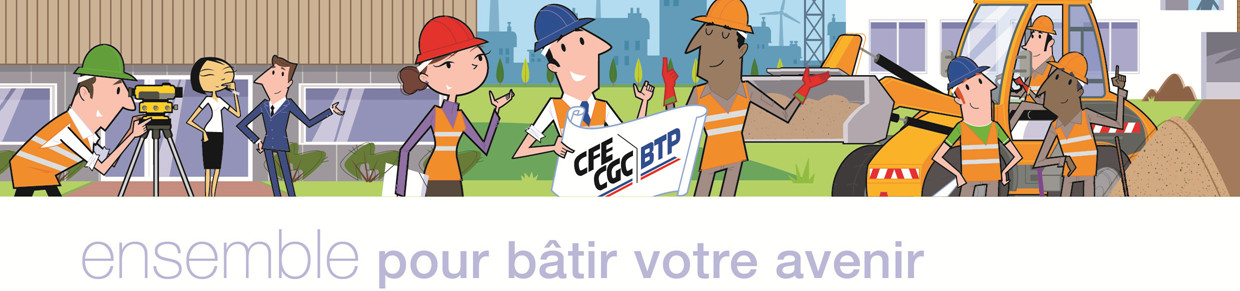 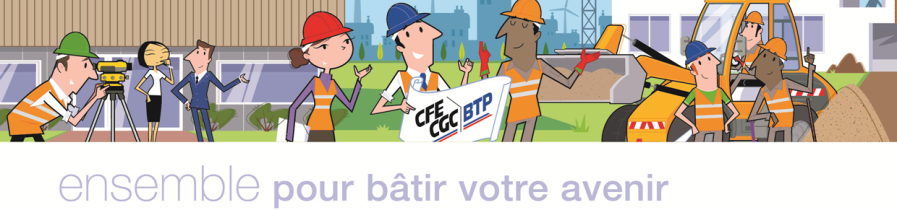 REJOIGNEZ la CFE-CGC BTP et SOYEZ CANDIDAT Informez nous des dates de réunions prévues pour les signatures des  PAP et des  Accords sur le déploiement de CSE  au sein de votre entreprise